Dokumentacija v zvezi z oddajo javnega naročila(V nadaljevanju: Razpisna dokumentacija) OMEJENI POSTOPEK(vrsta postopka)ZA»DOBAVA IN VZDRŽEVANJE RAČUNALNIŠKE OPREME« (predmet)JN6/18  (interna referenčna številka javnega naročila)20.03.2018KAZALOPovabilo k oddaji prijave Navodila prijaviteljem za izdelavo prijaveSpecifikacija potrebPodatki o prijavitelju - obrazec 1Podatki o vodilnem partnerju v skupni prijavi – OBRAZEC 2Izvedba javnega naročila s podizvajalci/brez podizvajalcev – obrazec 3Obrazci za ugotavljanje sposobnosti prijavitelja – obrazci 4.1. - 4.6.OBRAZEC 4.1  – Izjava za pridobitev osebnih podatkov iz uradnih evidencOBRAZEC 4.2  – Zahteva podizvajalca za neposredno plačilo in soglasjeOBRAZEC 4.3  – Seznam referencOBRAZEC 4.4 – Izjava referenčnega naročnikaOBRAZEC 4.5 – Izjava o izpolnjevanju dodatnih pogojevOBRAZEC 4.6 – Izjava o ustrezno usposobljenih kadrih6. Vzorec okvirnega sporazuma – OBRAZEC 5POVABILO K ODDAJI PRIJAVE Naročnik Institut »Jožef Stefan«, Jamova cesta 39, 1000 Ljubljana, davčna številka SI55560822, matična številka 5051606, transakcijski račun: 01100-6030344242 pri UJP Ljubljana, je na Portalu javnih naročil dne, 03.04.2018, pod številko objave JN002396/2018-B01, 2018/S 065-144370, objavil obvestilo o javnem naročilu (v nadaljevanju javni razpis), predmet razpisa: »DOBAVA IN VZDRŽEVANJE RAČUNALNIŠKE OPREME«, po omejenem postopku v skladu s 41. členom in 7. odstavkom 48. člena Zakona o javnem naročanju (Uradni list RS, št. 91/2015; v nadaljevanju ZJN-3). 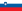 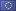 Vabimo Vas, da podate Vašo prijavo na ta javni razpis v skladu z navodili za izdelavo prijave.Prijave morajo biti v celoti pripravljene v skladu z razpisno dokumentacijo ter izpolnjevati vse pogoje za udeležbo na tem javnem razpisu. Pred potekom roka za oddajo prijave lahko naročnik dopolni razpisno dokumentacijo. Vse spremembe in dopolnitve razpisne dokumentacije bo naročnik podal najkasneje šest dni pred rokom za oddajo prijav. Vsaka taka dopolnitev bo sestavni del razpisne dokumentacije in bo posredovana preko Portala javnih naročil. Naročnik bo po potrebi podaljšal rok za oddajo prijav, da bo prijaviteljem omogočil upoštevanje dopolnitev. S premaknitvijo roka za oddajo prijav se pravice in obveznosti naročnika in prijavitelje vežejo na nove roke, ki posledično izhajajo iz podaljšanega roka za oddajo prijav.Prijave morajo biti v celoti pripravljene v skladu z razpisno dokumentacijo ter morajo izpolnjevati vse pogoje za udeležbo na tem javnem razpisu.V prvi fazi postopka bo naročnik priznal sposobnost največ desetim (10) prijaviteljem, ki bodo zadostili vsem pogojem, določenih v razpisni dokumentaciji in bodo sposobni izvesti storitev navedeno v specifikaciji. V kolikor bo število prijav več kot 10, bo naročnik priznal sposobnost največ (10) ponudnikom, katerih vsota 3 največjih referenc bo najvišja.Naročnik bo po izvedeni 1. fazi sklenil okvirni sporazum za obdobje štirih let. Naročnik se z okvirnim sporazumom ne zavezuje, da bo naročil določeno količino blaga, saj je količina zanj v trenutku izvajanja tega javnega naročila objektivno neugotovljiva. Naročnik pa se z okvirnim sporazumom zavezuje, da bo v primeru, če bo naročal blago, ki je predmet tega razpisa, pozval ponudnike, s katerimi bo imel sklenjen okvirni sporazum, za oddajo prijav na način, naveden v okvirnem sporazumu.Za izbiro prijave v 2. fazi bo praviloma merilo najnižja cena oziroma merila določena v povabilu k oddaji ponudbe.NAVODILA pRIJAVITELJEm za izdelavo pRIJAVE2.1 naročnikTo naročilo izvaja Institut »Jožef Stefan«, Jamova cesta 39, 1000 Ljubljana.2.2 OZNAKA IN PREDMET JAVNEGA NAROČILAInterna oznaka: JN6/18	 Predmet: »DOBAVA IN VZDRŽEVANJE RAČUNALNIŠKE OPREME« 2.3 Izvajanje razpisaZa oddajo predmetnega naročila se v skladu s 41. členom in 7. točko 48. člena Zakona o javnem naročanju izvede omejeni postopek. Naročnik bo na podlagi v nadaljevanju navedenih pogojev in meril izbral prijavitelje, s katerimi bo sklenil okvirni sporazum. 2.4 dOSTOP DO Dokumentacija v zvezi z oddajo javnega naročilaDokumentacija v zvezi z oddajo javnega naročila (v nadaljevanju: Razpisna dokumentacija) je dosegljiva na internetnem naslovu: http://www.ijs.si/ijsw/Objave2.5 PRAVNA PODLAGANaročnik izvaja postopek oddaje javnega naročila na podlagi veljavnega zakona in podzakonskih aktov, ki urejajo javno naročanje, v skladu z veljavno zakonodajo, ki ureja področje javnih financ ter področje, ki je predmet javnega naročila.2.6 Jezik prijave Postopek javnega naročanja poteka v slovenskem jeziku. Vsi dokumenti v zvezi s prijavo morajo biti v slovenskem jeziku. 2.7 PRIPRAVA PRIJAVEZa pripravo prijave prijavitelj uporabi podatke, navedene v priloženi specifikaciji. 2.8 SKUPNA PRIJAVASkupna prijava je prijava, ki jo predloži skupina gospodarskih subjektov, ki mora predložiti pravni akt (sporazum ali pogodbo) o skupni izvedbi javnega naročila v primeru, da bodo izbrani na javnem razpisu. Pravni akt o skupni izvedbi javnega naročila mora natančno opredeliti naloge in odgovornosti posameznih gospodarskih subjektov za izvedbo javnega naročila. Pravni akt o skupni izvedbi javnega naročila mora tudi opredeliti nosilca posla, ki skupino gospodarskih subjektov zastopa. V tem primeru naročnik v skladu s 3. odstavkom 81. člena ZJN-3 zahteva, da so navedeni subjekti v pravnem aktu skupaj solidarno in vsak posebej odgovorni za izvedbo javnega naročila. Zgoraj navedeni pravni akt stopi v veljavo v primeru, če bo skupina gospodarskih subjektov izbrana kot najugodnejši prijavitelj.V primeru, da skupina gospodarskih subjektov predloži skupno prijavo, bo naročnik izpolnjevanje pogojev za sodelovanje ugotavljal za vsakega gospodarskega subjekta posebej (izpolnjevati mora vse pogoje pod točko 2.11) in  prvo točko pogoja 2.12.1 POKLICNA SPOSOBNOST PRIJAVITELJA, izpolnjevanje ostalih pogojev pa za vse gospodarske subjekte skupaj. 2.9 PRIJAVA s podizvajalciZa podizvajalsko razmerje gre v primerih, ko glavni izvajalec del ali celoto javnega naročila s pogodbo odda v izvajanje drugi osebi, to je podizvajalcu. Definicija podizvajalca je podana v točki 1, 94. člena ZJN-3. Prijavitelj lahko v celoti sam izvede predmetno javno naročilo ali pa ga izvede s podizvajalci. V primeru izvedbe javnega naročila s podizvajalci, je potrebno v prijavi:navesti vse podizvajalce (vsak podizvajalec posebaj mora izpolnjevati vse pogoje            pod točko 2.11) ter vsak del javnega naročila, ki ga namerava oddati v podizvajanje, kontaktne podatke in zakonite zastopnike predlaganih podizvajalcev,izpolnjene ESPD obrazce teh podizvajalcev terpriložiti zahtevo podizvajalca za neposredno plačilo, če podizvajalec to zahteva.Glavni izvajalec bo moral med izvajanjem javnega naročila naročnika obvestiti o morebitnih spremembah informacij iz prejšnjega odstavka in poslati informacije o novih podizvajalcih, ki jih namerava naknadno vključiti v izvajanje del, in sicer najkasneje v petih dneh po spremembi. V primeru vključitve novih podizvajalcev mora glavni izvajalec skupaj z obvestilom posredovati tudi podatke in dokumente iz druge, tretje in četrte alineje prejšnjega odstavka ter izpolnjevati izpolnjevati vse pogoje pod točko 2.11.Naročnik bo zavrnil vsakega podizvajalca, če zanj obstajajo razlogi za izključitev iz prvega, drugega ali četrtega odstavka 75. člena ZJN-3, razen v primeru iz tretjega odstavka 75. člena ZJN-3, lahko pa zavrne vsakega podizvajalca tudi, če zanj obstajajo razlogi za izključitev iz šestega odstavka 75. člena ZJN-3. Naročnik bo zavrnil predlog za zamenjavo podizvajalca oziroma vključitev novega podizvajalca tudi, če bo to vplivalo na nemoteno izvajanje ali dokončanje del in če novi podizvajalec ne izpolnjuje pogojev, ki jih je postavil naročnik v dokumentaciji v zvezi z oddajo javnega naročila. Naročnik bo o morebitni zavrnitvi novega podizvajalca obvestiti glavnega izvajalca najpozneje v desetih dneh od prejema predloga.V primeru, da podizvajalec v skladu in na način, določen v drugem in tretjem odstavku 94. člena ZJN-3, zahteva neposredno plačilo, se šteje, da je neposredno plačilo podizvajalcu obvezno v skladu s tem zakonom in obveznost zavezuje naročnika in glavnega izvajalca. Kadar namerava prijavitelj izvesti javno naročilo s podizvajalcem, ki zahteva neposredno plačilo v skladu s tem členom, mora:glavni izvajalec v pogodbi pooblastiti naročnika, da na podlagi potrjenega računa oziroma situacije s strani glavnega izvajalca neposredno plačuje podizvajalcu,podizvajalec predložiti soglasje, na podlagi katerega naročnik namesto prijavitelja poravna podizvajalčevo terjatev do prijavitelja,glavni izvajalec svojemu računu ali situaciji priložiti račun ali situacijo podizvajalca, ki ga je predhodno potrdil.Če neposredno plačilo podizvajalcu ni obvezno, bo naročnik od glavnega izvajalca zahteval, da mu najpozneje v 60 dneh od plačila končnega računa oziroma situacije pošlje svojo pisno izjavo in pisno izjavo podizvajalca, da je podizvajalec prejel plačilo za izvedene gradnje ali storitve oziroma dobavljeno blago, neposredno povezano s predmetom javnega naročila.Če glavni izvajalec ne ravna v skladu s 94. členom ZJN-3, naročnik Državni revizijski komisiji poda predlog za uvedbo postopka o prekršku iz 2. točke prvega odstavka 112. člena ZJN-3.V primeru, da prijavitelj nastopa s podizvajalci prijavitelj predloži Pooblastilo za neposredno plačilo (OBRAZEC 4.2) oziroma izjavi, da v prijavi NE nastopa s podizvajalci (OBRAZEC 2).2.10 PRIJAVITELJ MORA PRIJAVO PREDLOŽITI IN ZLOŽITI PO NASLEDNJEM VRSTNEM REDU:obrazec 1 – Podatki o prijavitelju OBRAZEC 2 – Izvedba javnega naročila s podizvajalci/brez podizvajalcevobrazci za ugotavljanje sposobnosti prijavitelja – obrazec 4.1 do 4.6 s priloženimi dokazili za izpolnjevanje pogojevizpolnjen, na vsaki strani parafiran in podpisan vzorec OKVIRNEGA SPORAZUMA – obrazec 5V primeru, da bo prijavitelj pri izvedbi javnega naročila posloval s skupino pogodbenih partnerjev ali s podizvajalci, mora v prijavi predložiti:OBRAZEC 2 – Podatki o vodilnem partnerju v skupni prijaviPravni akt (pogodbo) o skupni izvedbi javnega naročila  OBRAZEC 3 – Izvedba javnega naročila s podizvajalci/brez podizvajalcevobrazci za ugotavljanje sposobnosti prijavitelja – obrazci 4.1 do 4.6 s priloženimi dokazili za izpolnjevanje pogojev tudi za partnerje in podizvajalceobrazec 5 – izpolnjen, na vsaki strani parafiran in podpisan vzorec Okvirnega sporazuma Dokumenti morajo biti zloženi po navedenem vrstnem redu (lahko so fotokopije), zvezani z vrvico v celoto in zapečateni tako, da posameznih listov oziroma prilog ni možno naknadno vložiti, odstraniti ali zamenjati. Predloženi izpolnjeni obrazci naj bodo podpisani in opremljeni z žigom. Celotna dokumentacija mora biti tiskana in podpisana od osebe, ki ima pravico zastopanja prijavitelja.V skladu z 6. odstavkom 14. člena Zakona o integriteti in preprečevanju korupcije (Uradni list RS št. 45/10, 26/11 in 43/11; ZIntPK), je dolžan izbrani prijavitelj na poziv naročnika Institut “Jožef Stefan”, le-temu, pred podpisom pogodbe, predložiti izjavo ali podatke o udeležbi fizičnih in pravnih oseb v lastništvu izbranega prijavitelja, vključno z udeležbo tihih družbenikov ter o gospodarskih subjektih za katere se glede na določbe zakona, ki ureja gospodarske družbe šteje, da so povezane družbe z izbranim prijaviteljem. Če bo prijavitelj predložil lažno izjavo oziroma bo dal neresničnih podatkov o navedenih dejstvih, bo to imelo za posledico ničnost okvirnega sporazuma.V skladu s 6.točko 91. člena ZJN-3 mora prijavitelj v 8 dneh po prejemu poziva posredovati podatke o:svojih ustanoviteljih, družbenikih, vključno s tihimi družbeniki, delničarjih, komanditnih ali drugih lastnikih in podatke o lastniških deležih navedenih oseb;gospodarskih subjektih, za katere se glede na določbe zakona, ki ureja gospodarske družbe, šteje, da so z njim povezane.Prijavitelj, ki odda prijavo, pod kazensko in moralno odgovornostjo jamči, da so vsi podatki in dokumenti, poslani v prijavi, resnični, in da fotokopije priloženih listin ustrezajo originalu. V nasprotnem primeru prijavitelj naročniku odgovarja za vso škodo, ki mu je nastala.2.11 RAZLOGI ZA IZKLJUČITEVNaročnik bo v skladu z osmim odstavkom 75. člena ZJN-3 iz postopka javnega naročanja kadar koli v postopku izključil gospodarski subjekt, če se izkaže, da je pred ali med postopkom javnega naročanja za subjekt glede na storjena ali neizvedena dejanja v enem od položajev iz te točke navodil.2.12 POGOJI ZA SODELOVANJE 2.12.1 Pogoji za sodelovanje glede ustreznosti za opravljanje poklicne dejavnosti2.12.2 Pogoji za sodelovanje glede tehnične in strokovne sposobnosti2.12.3. Pogoji za sodelovanje glede ekonomskega in finančnega položaja2.12.3. Drugi pogojiVedno zadostuje samo 1 izvod dokazila, čeprav je dokazilo navedeno večkrat!Za vse dokumente, ki so lahko tudi fotokopije, lahko naročnik naknadno zahteva originalno dokazilo in ga mora prijavitelj prinesti na vpogled v roku 3 dni. Ne glede na zahtevano starost dokumentov morajo le-ti izkazovati pravno relevantno stanje prijavitelja na dan oddaje prijav glede zahtevanega pogoja. Podatke iz uradnih evidenc bo naročnik na podlagi soglasja prijavitelja pridobil sam. Naročnik lahko upošteva podatke iz uradnih evidenc, ki jih je pridobil oz. predložil prijavitelj v drugih postopkih javnega naročanja, če izpis iz uradne evidence ni starejši od štirih mesecev. Če država, v kateri ima prijavitelj svoj sedež, ne izdaja v razpisni dokumentaciji zahtevanih dokazil oz. dokumentov, lahko prijavitelj poda ustrezno zapriseženo izjavo prič ali prijavitelja, ki mora biti podana pred pravosodnim ali upravnim organom, notarjem ali pristojnim organom poklicnih ali gospodarskih subjektov v državi, v kateri ima prijavitelj svoj sedež.2.13 Postopki in način ocenjevanja prijav za sklenitev okvirnega sporazumaNaročnik bo sklenil okvirni sporazum z največ (10) prijavitelji, ki bodo izpolnjevali naročnikove pogoje in le te izkazali na obrazcih iz dokumentacije. 2.14 Pojasnila razpisne dokumentacijeNaročnik bo posredoval dodatna pojasnila v zvezi z razpisno dokumentacijo v skladu z ZJN-3. Komunikacija s prijavitelji o vprašanjih v zvezi z vsebino naročila in v zvezi s pripravo prijav poteka preko portala javnih naročil Uradnega lista RS: www.enarocanje.si. Informacije, ki jih posreduje naročnik na ali preko Portala javnih naročil se skladno z 2. odstavkom 67. člena ZJN-3 štejejo za spremembo, dopolnitev ali pojasnilo v zvezi z oddajo javnega naročila, če iz vsebine informacij izhaja, da se z njimi spreminja ali dopolnjuje ta dokumentacija ali če se s pojasnilom odpravlja dvoumnost navedbe v tej dokumentaciji ali javni objavi.2.15 Roki za pojasnila v zvezi z razpisno dokumentacijoNaročnik bo kot pravočasno zahtevo za pojasnilo razpisne dokumentacije oziroma kakršnokoli drugo vprašanje v zvezi z naročilom štel kot pravočasno, v kolikor bo na portalu javnih naročil zastavljeno najkasneje do vključno 01.05.2018 do 9:00. Na zahteve za pojasnila oziroma druga vprašanja v zvezi z naročilom zastavljena po tem roku, naročnik ne bo odgovarjal.2.16 Oddaja IN PREDLOŽITEV prijavPrijavitelj v obrazec PRILOGE 1 - PREDLOŽITEV prijav vpiše vse zahtevane podatke ter obrazec nalepi na ovojnico, v kateri pošilja prijavo.Prijavo je potrebno dostaviti na naslov naročnika: Institut »Jožef Stefan« - VLOŽIŠČE, Jamova cesta 39, 1000 Ljubljana.Za pravočasno dostavljeno prijavo bo šteta tista prijava, ki bo dostavljena do vključno 10.05.2018 do 9:00 ali poslana po pošti priporočeno s povratnico in bo prispela na naslov naročnika do navedenega roka.2.17 Stroški prijaveVse stroške, povezane s pripravo in predložitvijo ponudbe, nosi ponudnik.2.18 Protikorupcijsko določiloV postopku oddaje javnega naročila naročnik in ponudniki ne smejo pričenjati in izvajati dejanj, ki bi vnaprej določila izbor določene ponudbe, ali ki bi povzročila, da pogodba ne bi pričela veljati oziroma ne bi bila izpolnjena. Vsakršno lobiranje v postopkih oddaje javnih naročil je prepovedano. 2.19 NAČIN OPREMLJANJA IN OZNAČEVANJA PRIJAVEPrijavena dokumentacija mora biti natipkana ali napisana z čitljivo in neizbrisljivo pisavo. Vsi dokumenti morajo biti povezani z vrvico in zapečateni, tako, da jih ni mogoče neopazno odvzemati, razen obrazca PRILOGE 1 - PREDLOŽITEV pRIJAVe, ki ga prijavitelj nalepi na ovojnico. V kolikor prijava ne bo povezana z vrvico, bo naročnik takšno prijavo zvezal na odpiranju prijav.Zaželeno je, da prijavitelj odda prijavno dokumentacijo v registratorju ali mapi širine, ki ustreza prijaveni dokumentaciji, in sicer tako, da so posamezna poglavja ločena z listi oziroma pregradami na katerih so navedeni ali naslovi posameznih poglavij ali številke posameznih poglavij. V primeru, da bo prijavitelj predložil prijavo v več registratorjih, naj registratorje označi z zaporednimi številkami. V primeru skupne prijave ali sodelovanja s podizvajalcem naj prijavitelj najprej priloži svoj posamezen dokument, ki je del prijavne dokumentacije ter takoj za njim dokument drugega prijavitelja, ki nastopa v skupni prijavi oziroma podizvajalca (npr. najprej izjavo zase, nato izjavo za podizvajalca,…).Prijavitelj mora prijavno dokumentacijo vložiti v ovojnico oziroma glede na obseg prijave primerno embalažo. Na ovojnici mora biti obvezno nalepljen izpolnjen obrazec PRILOGE 1 - PREDLOŽITEV pRIJAVE.2.20 Javno odpiranje prijavJavno odpiranje prijav bo izvedla komisija naročnika dne 10.05. 2018 ob 10:00 na Institutu »Jožef Stefan«, Jamova 39, Ljubljana v sejni sobi glavne stavbe. Prisotni predstavniki ponudnikov, ki niso zakoniti zastopniki, morajo pred pričetkom javnega odpiranja ponudb naročniku izročiti pisna pooblastila za sodelovanje na javnem odpiranju.Naročnik bo o postopku odpiranja ponudb vodil zapisnik. Zapisnik bodo podpisali prisotni člani komisije ter prisotni pooblaščeni predstavniki ponudnikov.Izvod zapisnika o odpiranju ponudb bo naročnik v roku 5 delovnih dni od odpiranja ponudb poslal ponudnikom, ki so oddali ponudbe.2.21 Rok veljavnostI prijave	Ponudba mora veljati najmanj do 31.07.2018. V izjemnih okoliščinah bo naročnik lahko zahteval, da ponudniki podaljšajo čas veljavnosti prijave za določeno dodatno obdobje. 2.22 obvestilo o odločitvi o PRIZNANJU SPOSOBNOSTINaročnik bo podpisano odločitev o priznanju sposobnosti objavil na portalu javnih naročil. Odločitev se šteje za vročeno z dnem objave na portalu javnih naročil.2.23 okvirni sporazumSporazum bo podpisal direktor InstitutA »Jožef Stefan« prof. dr. Jadran Lenarčič.V skladu s šestim odstavkom 14. člena Zakona o integriteti in preprečevanju korupcije (Uradni list RS, št. 69/11-UPB2; v nadaljevanju ZIntPK) je dolžan izbrani prijavitelj na poziv naročnika, pred podpisom sporazuma, predložiti izjavo ali podatke o udeležbi fizičnih in pravnih oseb v lastništvu kandidata, vključno z udeležbo tihih družbenikov v ter o gospodarskih subjektih za katere se glede na določbe zakona, ki ureja gospodarske družbe, šteje, da so povezane družbe s kandidatom. Če bo ponudnik predložil lažno izjavo oziroma bo dal neresnične podatke o navedenih dejstvih, bo to imelo za posledico ničnost sporazuma.Izbrani prijavitelj mora podpisati in vrniti naročniku pogodbo v roku 8 delovnih dni po prejemu s strani naročnika podpisanega sporazuma. Sporazum se bo pred podpisom vsebinsko prilagodil glede na to, ali bo izbrani prijavitelj predložil skupno ponudbo, prijavil sodelovanje podizvajalcev in podobno. S podpisom ESPD ponudnik potrdi, da sprejema vsebino vzorca sporazuma. 2.24 Pravno varstvoZahtevek za revizijo, ki se nanaša na vsebino objave in/ali razpisno dokumentacijo se lahko vloži v desetih delovnih dneh od dneva objave obvestila o javnem naročilu ali obvestila o dodatnih informacijah, informacijah o nedokončanem postopku ali popravku, če se s tem obvestilom spreminjajo ali dopolnjujejo zahteve ali merila za izbor najugodnejšega ponudnika, pri čemer se lahko zahtevek za revizijo nanaša na spremenjeno, dopolnjeno ali pojasnjeno vsebino objave ali razpisne dokumentacije ali z njim neposredno povezano navedbo v prvotni objavi ali razpisni dokumentaciji. Zahtevka za revizijo ni dopustno vložiti po roku za prejem ponudb, razen če je rok za prejem ponudb krajši od desetih delovnih dni. V tem primeru se lahko zahtevek za revizijo vloži v desetih delovnih dneh od dneva objave obvestila o naročilu.Takso v višini 4.000 eurov mora vlagatelj plačati na transakcijski račun Ministrstva za finance, številka SI56 0110 0100 0358 802, odprt pri Banki Slovenije, Slovenska 35, 1505 Ljubljana, Slovenija, SWIFT KODA: BSLJSI2X; IBAN:SI56011001000358802.Zahtevek za revizijo mora biti vložen pri Institut »Jožef Stefan«, Jamova cesta 39, 1000 Ljubljana., in sicer neposredno na tem naslovu ali po pošti priporočeno s povratnico.  OPIS PREDMETA JAVNEGA NAROČILA - RAČUNALNIŠKA OPREMARačunalniki (osebni, Apple,tablični…)Prenosni računalnikiMonitorjiZunanji trdi diskiUSB flash diskiNamizni tiskalniki in večnamenske napraveOptični čitalnikiDodatni in rezervni deli za računalnike (osebne, Apple, tablične…)procesorjipomnilniški moduli (RAM)notranji trdi diskinapajalnikiohišjaCD, DVD in ostale enote …Računalniški strežniški in diskovni sistemi Mrežna stikala in mrežni usmerjevalniki za podatkovne centrePODATKI O PRIJAVITELJU OBRAZEC 1Podatki o prijavitelju:Na podlagi javnega razpisa, objavljenega na Portalu javnih naročil, 03.04.2018, pod številko objave JN002396/2018-B01, 2018/S 065-144370, se prijavljamo na vaš javni razpis in prilagamo našo prijavno dokumentacijo v skladu z Navodili za izdelavo prijave.Opomba naročnika: Obrazec je potrebno izpolniti in priložiti k prijavi, če boste delovali samostojno.PODATKI O VODILNEM PARTNERJU V SKUPNI PRIJAVI OBRAZEC 2Podatki o vodilnem partnerju v skupni prijavi:Na podlagi javnega razpisa, objavljenega na Portalu javnih naročil, 03.04.2018, pod številko objave JN002396/2018-B01, 2018/S 065-144370, se prijavljamo na vaš javni razpis in prilagamo našo prijavbeno dokumentacijo v skladu z Navodili za izdelavo prijave.Partner(-ji) v skupni prijavbi in področje dela v skupni prijavi:Opomba naročnika: Obrazec je potrebno izpolniti in priložiti k prijavbi, če boste delovali s skupno prijavbo.IZVEDBA JAVNEGA NAROČILA S PODIZVAJALCI/BREZ PODIZVAJALCEVOBRAZEC 3Pri izvedbi javnega naročila bomo sodelovali:Prijavitelj izpolni tabelo »Del izvedbe javnega naročila, ki ga bo izvedel podizvajalec« za vsakega podizvajalca tolikokrat, kolikor različnih delov izvedbe naročila bo posamezni podizvajalec izvedel.Del izvedbe javnega naročila, ki ga bo izvedel podizvajalecHkrati pa prijavitelji za vsakega podizvajalca izpolnijo tudi OBRAZEC 1.Opomba naročnika: Prijavitelj ustrezno označi ali bo sodeloval s podizvajalci ali brez podizvajalcev.7. OBRAZCI ZA UGOTAVLJANJE SPOSOBNOSTI PRIJAVITELJAIZJAVA ZA PRIDOBITEV OSEBNIH PODATKOV IZ URADNIH EVIDENCOBRAZEC 4.1Izjavljamo, da soglašamo, da lahko naročnik Institut »Jožef Stefan«, Jamova cesta 39, 1000 Ljubljana, za namene javnega razpisa »DOBAVA IN VZDRŽEVANJE RAČUNALNIŠKE OPREME« objavljenega na Portalu javnih naročil, 03.04.2018, pod številko objave JN002396/2018-B01, 2018/S 065-144370, pridobi naše osebne podatke o kaznovanju, iz uradnih evidenc državnih organov, organov lokalnih skupnosti ali nosilcev javnega pooblastila za vse osebe, ki so pooblaščene za zastopanje. a)b)Pod kazensko in materialno odgovornostjo izjavljamo, da so zgoraj navedeni podatki točni in resnični. Če se pri naročniku v postopku javnega naročanja pojavi utemeljen sum, da je posamezni prijavitelj, ne glede na razvrstitev njegove prijavbe, predložil neresnične izjave ali dokazila, bo naročnik Državni revizijski komisiji podal predlog za uvedbo postopka o prekršku iz 112. člena ZJN-3.Ta izjava je sestavni del in priloga prijavbe, s katero se prijavljamo na razpis, objavljen na Portalu javnih naročil.ZAHTEVA PODIZVAJALCA ZA NEPOSREDNO PLAČILO IN SOGLASJEOBRAZEC  4.2V skladu z 5. odstavkom 94. člena ZJN-3 izjavljamo (ustrezno označite):Podizvajalci, ki podajo pisno zahtevo za neposredna plačila in zgoraj obkrožijo DA, s podpisom te izjave podajajo soglasje, da sme naročnik namesto prijavitelja poravnati podizvajalčeve terjatve do prijavitelja.Če bo prijavitelj izvajal javno naročilo s podizvajalci, mora v prijavbi navesti vse podizvajalce ter vsak del javnega naročila, ki ga namerava oddati v podizvajanje, kontaktne podatke in zakonite zastopnike predlaganih podizvajalcev in izpolniti ESPD obrazec teh podizvajalcev v skladu z 79. členom ZJN-3 ter priložiti zahtevo podizvajalca za neposredno plačilo, če podizvajalec to zahteva.*V primeru, da prijavitelj nastopa z večimi podizvajalci, se zahteva ustrezno kopira.SEZNAM REFERENCOBRAZEC 4.3Kot prijavitelj izkazujemo, 5 reference s področja razpisane dejavnosti s potrdili na priloženem obrazcu v obdobju od vključno 1. januarja 2015 do vključno 31. decembra 2017.*Priloga: Potrditev reference - priporočila na obrazcu »Izjava referenčnega naročnika- OBRAZEC 4.4«To potrdilo je sestavni del in priloga prijave na razpis za»DOBAVA IN VZDRŽEVANJE RAČUNALNIŠKE OPREME«IZJAVA REFERENČNEGA NAROČNIKAOBRAZEC 4.4Podatki o referenčnem naročniku (potrjevalcu reference):Podatki o prijavitelju (prosilcu reference):Pod kazensko in materialno odgovornostjo izjavljamo, da nam je prijavitelj/prosilec reference na podlagi pogodbe/naročilnice                 (št. pogodbe/naročilnice) sklenjene z nami kot naročnikom, v času od            do            oziroma dne           , za naše potrebe uspešno kakovostno in količinsko izvedel naslednjo storitev:                                v vrednosti                 EUR brez DDV.    V kolikor bi naročnik Institut "Jožef Stefan" želel preveriti izjavo referenčnega naročnika jo lahko preveri pri:                      (ime in priimek) na telefonski številki                 in/ali elektronskem naslovu:                     . NAVODILO: Obrazec se fotokopira za potrebno število izjav.Upoštevale se bodo samo tiste referenčne izjave, ki bodo v celoti izpolnjene in podpisane s strani referenčnega naročnika, za katerega je prijavitelj izvedel dobavo blaga in bodo navedena tudi v seznamu referenc na OBRAZCU 4.3.OBRAZEC 4.5IZJAVA O IZPOLNJEVANJU DODATNIH POGOJEVIzjavljamo, da bomo pri izvedbi razpisanih del v drugi fazi upoštevali določila Uredbe zelenem javnem naročanju - P5 elektronska pisarniška oprema.Ta izjava je sestavni del in priloga ponudbe, s katero se prijavljamo na javni razpis.»DOBAVO OSEBNIH RAČUNALNIKOV IN RAČUNALNIŠKE OPREME«OBRAZEC 4.6IZJAVA O USTREZNO USPOSOBLJENIH KADRIHIzjavljamo, da razpolagamo z vsaj dvema usposobljenima serviserjema za servisiranje ponujene opreme..Ta izjava je sestavni del in priloga prijave na razpis Instituta "Jožef Stefan" za:»DOBAVO RAČUNALNIŠKE OPREME«OBRAZEC 57. Vzorec OKVIRNEGA SPORAZUMAŠt. okvirnega sporazuma:Institut »Jožef Stefan«, Jamova cesta 39, 1000 Ljubljana, ki ga zastopa direktor prof. dr. Jadran Lenarčič (v nadaljevanju: naročnik)davčna številka: SI55560822matična številka: 5051606000TRR: 01100-6030344242 odprt pri UJPin          ,(naziv)          , (naslov)          , ki ga zastopa direktor       (v nadaljevanju: dobavitelj)davčna številka:      matična številka:      TRR:                      odprt pri           se dogovorita in skleneta naslednjIOKVIRNI SPORAZUM1. PREDMET SPORAZUMAPodpisnici sporazuma ugotavljata, da je naročnik izvedel omejeni postopek oddaje javnega naročila za »DOBAVA IN VZDRŽEVANJE RAČUNALNIŠKE OPREME« na osnovi določil 41. člena in 7. odstavka 48. člena Zakona o javnem naročanju (Uradni list RS, št. 91/2015; v nadaljevanju: ZJN-3) objavljenega na Portalu javnih naročil 03.04.2018, pod številko objave JN002396/2018-B01, 2018/S 065-144370. Naročnik je z Odločitvijo o oddaji javnega naročila, z dne      , izbral prijavitelja kot najugodnejšega prijavitelja za izvedbo javnega naročila, ki je strokovno in tehnično sposoben izvesti naročilo po tem Okvirnem sporazumu.2. POGODBENI ROKOkvirni sporazum se sklepa za dobo štirih let od ________ do________. Pogoji tega sporazuma so veljavni za čas trajanja sporazuma. 3. NAČIN NAROČILANaročnik bo v času trajanja sporazuma naročal pri dobavitelju le tiste izmed vrst blaga, za katere mu je z odločitvijo priznal sposobnost dobave.Naročnik lahko naroča blago po telefaksu, elektronski pošti ali pisno. Na zahtevo dobavitelja mora naročilo, ki ga je posredoval po e-pošti ali telefaksu, dostaviti dobavitelju s pisno naročilnico. 4. PLAČILNI POGOJIPodpisnici sporazuma se dogovorita za ceno blaga na osnovi predračunov.Naročnik bo dobavitelju plačeval blago oz. opremo v roku 30 dni po dobavi in prejemu pravilno izstavljenega računa. Dobavitelj računu priloži original dobavnice, podpisane s strani naročnika in dobavitelja. 5. DOSTAVA IN PREVZEMDobavitelj se obvezuje, da bo na lastne stroške organiziral prevoz v skladišče naročnika. Prevzem opreme se izvede v skladišču naročnika. Zamenjava posameznih delov, ki niso v skladu s predračunom dobavitelja, je možna še 8 delovnih dni po prevzemu in gre v celoti na stroške dobavitelja.  Dobavitelj mora hkrati z opremo naročniku izročiti še:pravilno izpolnjeno dobavnico,navedena številka naročila  na računu in dobavnici,potrdila o poreklu opreme, razen za opremo slovenskega porekla,predpisana potrdila o atestih,podpisane in potrjene garancijske liste,tehnično dokumentacijo in navodila za uporabo,licence, dokumentacijo in medije za programsko opremo,druge dokumente, če so zahtevani.Dobavitelj na lastne stroške izvede instalacijo opreme na delovnem mestu naročnika na najustreznejši način, vendar najkasneje v 8 delovnih dneh od prevzema. Za primeren čas instalacije se dobavitelj dogovori z naročnikom.6.  GARANCIJE DOBAVITELJAZa vso opremo daje dobavitelj 24 mesečno garancijo za brezhibno tehnično delovanje. V primeru, da je garancijski rok proizvajalca v osnovi daljši, se šteje garancijski rok proizvajalca. Garancijski rok teče od dneva podpisa dobavnice. Dobavitelj naročniku jamči:da je kupljena oprema nerabljena, deluje brezhibno in nima stvarnih napak,da nima pravnih napak,da popolnoma ustreza vsem tehničnim opisom, karakteristikam in specifikacijam,ki so bili določeni s predračunom,da je sestavljena skrbno in kvalitetno,da bo naročnik pridobil vse pravice, ki so vezane na opremo, dobavitelj pa bo brezhibno izvrševal vse obveznosti, ki so vezane na opremo,Jamstvo dobavitelja za skrite napake opreme velja še 180 dni po dobavi  (šteto od dneva podpisa dobavnice). Če se v tem roku pri kateremkoli kosu dobavljene opreme pokažejo zgoraj našteta odstopanja ali napake, lahko naročnik prekine sporazum. Prav tako lahko naročnik prekine sporazum, če dobavitelj z dobavo (delno ali v celoti) zamuja za več kot 10 dni od datuma predvidenega za dobavo.7.  GARANCIJE PROIZVAJALCAV primeru, da proizvajalec že v osnovi daje daljšo garancijo (več kot 24 mesecev), mora samodejno veljati daljša garancija in mora biti zapisana na ponudbi oz. računu. Na računu mora biti vidno napisano do kdaj velja garancija.8.    VZDRŽEVANJE V GARANCIJSKEM ROKUV času garancijske dobe strojne in programske opreme, bo dobavitelj na  svoje stroške odpravljal vse napake in pomanjkljivosti, ki naročniku ne zagotavljajo brezhibnega delovanja opreme.Dobavitelj bo vse ugotovljene napake in pomanjkljivosti na strojni opremi popravil v primernem roku oz., če tega ne bo mogel, bo tako opremo nadomestil z novo.Za popravilo napak oz. za zagotavljanje brezhibnega delovanja opreme bo dobavitelj naročniku zagotovil intervencijo na poziv.Intervencijo na poziv bo dobavitelj opravil na prijavo naročnika, ki mora vsebovati:ime osebe, ki prijavlja okvaro,naziv opreme,inventarna številka,številka računa, v primeru prijave v garancijskem roku opremeopis motnje in okoliščin v katerih je prišlo do napake,pomembnost motnje za nadaljnje delo oz. posebna želja naročnika.Dobavitelj se zaveže, da bo za popravila dobavljene opreme v času garancijskega roka nemoteno zagotavljal servis na lastne stroške, praviloma na lokaciji naročnika in sicer:po prejetju e-sporočila o prijavi napake bo najkasneje v roku enega delovnega dne naročnika pisno (e-sporočilo) obvestil, da je prijava sprejeta in sporočil okvirni čas svojega prihoda,da bo opravil pregled in usposobil okvarjeno opremo na mestu, kjer se oprema nahaja, če je to mogoče,da bo v nasprotnem primeru okvarjeno opremo odnesel v popravilo in o tem izdal ustrezno pisno potrdilo in v roku enega delovnega dne naročnika obvestil o okvirnem času popravila opreme,da bo popravljeno opremo dostavil na delovno mesto in jo tam preizkusil ob prisotnosti lastnika opreme oziroma njegovega predstavnika,da bo za vsako popravilo izdal poročilo o vzroku in odpravi napake (tudi če je oprema v garanciji). Kopija poročila je obvezna priloga računu,v primeru, da naročnik ne more shajati brez opreme, ki je v garancijskem popravilu, se z dobaviteljem dogovorita za ustrezno, začasno nadomestno opremo.V garancijski dobi se zahteva: vzdrževanje osebnih računalnikov, osebnih računalnikov Apple, dodatnih in rezervnih delov za osebne računalnike, monitorje, prenosne računalnike, prenosne računalnike Apple, namizne tiskalnike in večnamenske naprave, potrošni material, (sklop 1) in sicer, odzivni čas 1 dan, odprava napake v 5 delovnih dneh, brezplačno tehnično podporo preko računalniške izmenjave podatkov ali telefonske povezave vsaj 3 mesece po končani namestitvi in končnem prevzemu opreme.Če oprema ni popravljena v roku 5 delovnih dni, mora dobavitelj naročniku po preteku tega roka za čas popravila zagotoviti enakovredno nadomestno opremo. V tem primeru se garancijski rok podaljša za čas popravila. Dobavitelj se zaveže, da bo v primeru, če bo popravilo opreme trajalo več kot 10 dni, oziroma, če se bo napaka na posameznem kosu opreme ponovila najmanj trikrat, tako opremo zamenjal z enakovredno novo opremo. Vsi transportni in drugi stroški v zvezi s popravili v času garancijskega roka bremenijo dobavitelja.9. VZDRŽEVANJE PO POTEKU GARANCIJSKEGA ROKADobavitelj se zavezuje, da bo vsaj še 5 let od datuma dobave opreme zagotavljal nadomestne dele ter servis. V primeru, da dobavitelj ne more izpolniti teh obveznosti, je dolžan naročniku povrniti vse stroške in škodo, ki bi jih naročnik zaradi tega utrpel.Dobavitelj se zaveže, da bo po preteku garancijskega roka vzdrževal:osebne računalnike, osebne računalnike Apple, monitorje, prenosne računalnike, prenosne računalnike Apple, namizne tiskalnike in večnamenske naprave, in sicer, odzivni čas 1 dan, odprava napake v 7 delovnih dneh, računalniške strežniške sisteme in diskovne sisteme  in sicer, odzivni čas 1 dan, odprava napake v 3 delovnih dneh.Dobavitelj je dolžan sporočiti smotrnost in ceno popravila glede na starost opreme.PODIZVAJALCIa. člen/se upošteva v primeru, da izvajalec nastopa s podizvajalcem/Izvajalec v okviru te pogodbe nastopa skupaj z naslednjimi podizvajalci:1.2. Izvajalec, ki izvaja javno naročilo z enim ali več podizvajalci, mora v celoti upoštevati obveznosti iz 94. člena ZJN-3 in zahteve iz razpisne dokumentacije, ter za vse navedene podizvajalce predložiti izpolnjene, podpisane in žigosane zahtevane obrazce iz razpisne dokumentacije. Če izvajalec ne ravna v skladu s 94. člena ZJN-3, bo naročnik Državni revizijski komisiji podal predlog za uvedbo postopka o prekršku iz 2. točke prvega odstavka 112. člena ZJN-3.Podizvajalec mora izpolnjevati vse pogoje in zahteve naročnika v zvezi s podizvajalci, ki so navedeni v razpisni dokumentaciji ter izpolniti vse navedene priloge, ki se nanašajo na izpolnjevanje pogojev podizvajalcev.Izvajalec v razmerju do naročnika v celoti odgovarja za dobro izvedbo obveznosti po pogodbi, ne glede na število podizvajalcev.Izvajalec mora med izvajanjem pogodbe naročnika obvestiti o morebitnih spremembah informacij iz drugega odstavka 94. člena ZJN-3 in poslati informacije o novih podizvajalcih, ki jih namerava naknadno vključiti, in sicer najkasneje v petih (5) dneh po spremembi. V primeru vključitve novih podizvajalcev mora izvajalec skupaj z obvestilom posredovati tudi podatke in dokumente iz druge, tretje in četrte alineje drugega odstavka 94. člena ZJN-3.Naročnik mora v skladu s četrtim odstavkom 94. člena ZJN-3 zavrniti vsakega podizvajalca, če zanj obstajajo razlogi za izključitev. Naročnik lahko zavrne predlog za zamenjavo podizvajalca oziroma vključitev novega podizvajalca tudi, če bi to lahko vplivalo na nemoteno izvajanje dobave blaga in če novi podizvajalec ne izpolnjuje pogojev, ki jih je postavil naročnik v razpisni dokumentaciji v zvezi z oddajo javnega naročila. Naročnik mora o morebitni zavrnitvi novega podizvajalca obvestiti izvajalca najpozneje v desetih (10) dneh od prejema predloga.Izvajalec mora za podizvajalca, ki zahteva neposredno plačilo, ob vsaki situaciji priložiti:račun podizvajalca za opravljene obveznosti po pogodbi, potrjen s strani izvajalca, na podlagi katerega naročnik izvede nakazilo za opravljene obveznosti po pogodbi neposredno na račun podizvajalca ali podpisano izjavo podizvajalca, naslovljeno na naročnika, o tem, da je ta seznanjen s konkretno izstavljenim računom izvajalca oziroma, da pri obveznostih po pogodbi, ki jih obravnava situacija, ni sodeloval kot podizvajalec, ter da podizvajalec iz naslova te situacije izvajalca nima in ne bo imel do naročnika nobenih zahtevkov po Uredbi o neposrednih plačilih podizvajalcu pri nastopanju ponudnika s podizvajalcem pri javnem naročanju (Uradni list RS, št. 66/07 in 19/10).V primeru, če nobeden od dokumentov iz prejšnjega odstavka za prijavljenega podizvajalca ni predložen, naročnik do dostavitve vseh dokumentov zadrži plačilo celotnega računa in s tem ne pride v zamudo pri plačilu. S plačilom posameznega zneska podizvajalcu obveznost naročnika za plačilo izvajalcu ugasne do višine tako plačanega zneska podizvajalcu.Roki plačil izvajalcu in njegovim podizvajalcem so enaki.ALIb. člen/ se upošteva v primeru, da izvajalec ne nastopa s podizvajalcem /Izvajalec ob predložitvi ponudbe in ob sklenitvi te pogodbe nima prijavljenih podizvajalcev za izvedbo predmeta pogodbe. Izvajalec mora med izvajanjem pogodbe naročnika obvestiti o morebitnih spremembah informacij iz drugega odstavka 94. člena ZJN-3 in poslati informacije o novih podizvajalcih, ki jih namerava naknadno vključiti v izvajanje takšnih gradenj ali storitev, in sicer najkasneje v petih (5) dneh po spremembi. V primeru vključitve novih podizvajalcev mora izvajalec skupaj z obvestilom posredovati tudi podatke in dokumente iz druge, tretje in četrte alineje drugega odstavka 94. člena ZJN-3.Naročnik bo zavrnil vsakega podizvajalca, če zanj obstajajo razlogi za izključitev iz točke 3.1. razpisne dokumentacije. Naročnik lahko zavrne predlog za zamenjavo podizvajalca oziroma vključitev novega podizvajalca tudi, če bi to lahko vplivalo na nemoteno izvajanje ali dokončanje del in če novi podizvajalec ne izpolnjuje pogojev, ki jih je postavil naročnik v dokumentaciji v zvezi z oddajo javnega naročila. Naročnik mora o morebitni zavrnitvi novega podizvajalca obvestiti izvajalca najpozneje v desetih (10) dneh od prejema predloga.Nominirani podizvajalec ne sme oddati sprejeta dela v nadaljnje podizvajanje.Naknadno angažirani podizvajalec ne sme pričeti z izvedbo del prej preden naročnik ne odobri njegovega angažiranja.Izvajalec v razmerju do naročnika v celoti odgovarja za dobro izvedbo obveznosti po pogodbi, ne glede na število podizvajalcev.11.  PROTIKORUPCIJSKA KLAVZULAV primeru, da se ugotovi, da je pri izvedbi javnega naročila, na podlagi katerega je sklenjena ta pogodba ali pri izvajanju te pogodbe kdo v imenu ali na račun dobavitelja naročniku oz. pri njem zaposlenim osebam, ki so imele odločujoč vpliv na izbiro dobavitelja, obljubil, ponudil ali dal kakšno nedovoljeno korist za pridobitev tega posla ali za sklenitev tega posla pod ugodnejšimi pogoji ali za opustitev dolžnega nadzora nad izvajanjem pogodbenih obveznosti ali za drugo ravnanje ali opustitev, s katerim je naročniku povzročena škoda ali je omogočena pridobitev nedovoljene koristi naročniku ali pri njem zaposlenim osebam, je ta pogodba nična.Naročnik bo v primeru ugotovitve o domnevnem obstoju dejanskega stanja iz prvega odstavka tega člena ali obvestila Komisije za preprečevanje korupcije ali drugih organov, glede njegovega domnevnega nastanka, pričel z ugotavljanjem pogojev ničnosti pogodbe iz prejšnjega odstavka tega člena oziroma z drugimi ukrepi v skladu s predpisi Republike Slovenije.12. SOCIALNA KLAVZULAPogodba preneha veljati, če je naročnik seznanjen, da je pristojni državni organ ali sodišče s pravnomočno odločitvijo ugotovilo kršitev delovne, okoljske ali socialne zakonodaje s strani izvajalca pogodbe o izvedbi javnega naročila ali njegovega podizvajalca.13.  KONČNE DOLOČBEMorebitna nesoglasja pri izvajanju tega sporazuma bosta podpisnici reševali sporazumno.Vse izjave dobavitelja, predložene v prijavi na razpis, so sestavni del tega sporazuma in veljajo do izteka.V primeru spora, ki ga podpisnici ne bi mogli razrešiti sporazumno, je pristojno sodišče v Ljubljani.Sporazum velja z dnem, ko ga podpišeta obe podpisnici.Sporazum je sestavljen v štirih enakih izvodih, od katerih vsaka podpisnica prejme dva izvoda.PRILOGA 1: Predložitev prijavePREDLOŽITEV PRIJAVE (Izpolni vložnik prijave in nalepi na ovojnico)1.Gospodarskemu subjektu ali osebi, ki je članica upravnega, vodstvenega ali nadzornega organa tega gospodarskega subjekta ali ki ima pooblastilo za njegovo zastopanje ali odločanje ali nadzor v njem, ni bila izrečena pravnomočna sodba, ki ima elemente kaznivih dejanj iz prvega odstavka 75. člena ZJN-3.V kolikor je gospodarski subjekt v položaju iz zgornjega odstavka, lahko naročniku v skladu z devetim odstavkom 75. člena ZJN-3 predloži dokazila, da je sprejel zadostne ukrepe, s katerimi lahko dokaže svojo zanesljivost kljub obstoju razlogov za izključitev.DOKAZILA: Izpolnjen obrazec ESPD (v »Del III: Razlogi za izključitev, Oddelek A: Razlogi, povezani s kazenskimi obsodbami«) za vse gospodarske subjekte v ponudbiNaročnik bo, pred oddajo javnega naročila, od ponudnika, kateremu se je odločil oddati predmetno naročilo, zahteval predložitev pooblastila za pridobitev podatkov iz kazenske evidence (za vse osebe, ki so članice upravnega, vodstvenega ali nadzornega organa gospodarskega subjekta ali ki imajo pooblastila za njegovo zastopanje ali odločanje ali nadzor v njem). V kolikor bodo na predloženem obrazcu ESPD, v Delu VI: Sklepne izjave, vse osebe, ki so članice upravnega, vodstvenega ali nadzornega organa gospodarskega subjekta vključno z osebami, ki imajo pooblastila za njegovo zastopanje, odločanje ali nadzor, s podpisom pooblastile naročnika za pridobitev podatkov iz kazenske evidence, dodatnih pooblastil naročnik ne bo zahteval.Ponudnik lahko potrdila iz Kazenske evidence priloži sam. Tako predložena potrdila morajo odražati zadnje stanje.2.Prijavitelj na dan, ko poteče rok za oddajo prijav, ni izločen iz postopkov oddaje javnih naročil zaradi uvrstitve v evidenco gospodarskih subjektov z negativnimi referencami iz 110. člena ZJN-3.Dokazilo: Izpolnjen obrazec ESPD (v »Del III: Razlogi za izključitev, Oddelek D: Nacionalni razlogi za izključitev«) za vse gospodarske subjekte v ponudbi3.Prijavitelj ne izpolnjuje obveznih dajatev in drugih denarnih nedavčnih obveznosti v skladu z zakonom, ki ureja finančno upravo, ki jih pobira davčni organ v skladu s predpisi države, v kateri ima sedež, ali predpisi države naročnika, če vrednost teh neplačanih zapadlih obveznosti na dan oddaje prijave ali prijave, znaša 50 eurov ali več. Šteje se, da gospodarski subjekt ne izpolnjuje obveznosti iz prejšnjega stavka tudi, če na dan oddaje prijave ali prijave ni imel predloženih vseh obračunov davčnih odtegljajev za dohodne iz delovnega razmerja za obdobje zadnjih petih leto do dne oddaje prijave ali prijave.Dokazilo: Izpolnjen obrazec ESPD (v »Del III: Razlogi za izključitev, Oddelek B: Razlogi, povezani s plačilom davkov ali prispevkov za socialno varnost«) za vse gospodarske subjekte v ponudbi4.Prijavitelju v zadnjih treh letih pred potekom roka za oddajo prijav ni bila s pravnomočno odločbo pristojnega organa Republike Slovenije ali druge države članice ali tretje države dvakrat izrečena globa zaradi prekrška v zvezi s plačilom za delo.Dokazilo: Izpolnjen obrazec ESPD (v »Del III: Razlogi za izključitev, Oddelek D: Nacionalni razlogi za izključitev«) za vse gospodarske subjekte v ponudbi1.Gospodarski subjekt mora biti vpisan v enega od poklicnih ali poslovnih registrov, ki se vodijo v državi članici, v kateri ima gospodarski subjekt sedež. Seznam poklicnih ali poslovnih registrov v državah članicah Evropske unije določa Priloga XI Direktive 2014/24/EU.DOKAZILA: Izpolnjen obrazec ESPD (v »Del IV: Pogoji za sodelovanje, Oddelek A: Ustreznost, Vpis v ustrezen poklicni register ALI Vpis v poslovni register«) s strani vseh gospodarskih subjektov v ponudbi.ESPD mora vsebovati vse potrebne podatke, da lahko naročnik v uradni evidenci preveri izpolnjevanje predmetnega pogoja. V kolikor takšna preveritev ne bo mogoča, bo naročnik od ponudnika zahteval predložitev kopije vpisa v enega od poklicnih ali poslovnih registrov.1.Prijavitelj ima v preteklih treh letih (od vključno 1. januarja 2015 do vključno 31. decembra 2017)  5 referenc s področja razpisane dejavnosti s potrdili na priloženem obrazcu: Gospodarski subjekti v ponudbi lahko skupno izpolnjujejo predmetni pogoj.DOKAZILO: Izpolnjen obrazec ESPD (v »Del IV: Pogoji za sodelovanje, Oddelek C: Tehnična in strokovna sposobnost, Za naročila blaga: Izvedba dobave blaga določene vrste«).ESPD mora vsebovati vse potrebne podatke, da lahko naročnik v uradni evidenci preveri izpolnjevanje predmetnega pogoja. V kolikor takšna preveritev ne bo mogoča, bo naročnik od ponudnika zahteval predložitev referenčno potrdilo naročnika blaga.Seznam referenc s področja razpisane dejavnosti  – OBRAZEC 4.3 obvezno s potrdilom poslovnih partnerjev na originalnem obrazcu iz razpisne dokumentacije– OBRAZEC 4.42.Kot prijavitelj pod materialno in kazensko odgovornostjo izjavljamo:•	da bomo pri izvedbi razpisanih del v drugi fazi upoštevali določila Uredbe o zelenem javnem naročanju za elektronsko pisarniško opremo,Dokazilo: Izjava– OBRAZEC 4.53.Izjavljamo, da razpolagamo z vsaj dvema uradno usposobljenima serviserjema za servisiranje ponujene opreme.Dokazilo: Izjava o ustrezno usposobljenih kadrih - obrazec 4.61.Prihodki od prodaje se ne sme zmanjšati za več kot 15 % v letu 2017 glede na predhodnje leto. Dokazilo: Bilanca uspeha za leto 2017.2.Vrednost kapitala mora presegati  150.000,00 EUR, na dan 31.12.2017.Dokazilo: Bilanca stanja za leto 2017.1.Prijavitelj ni uvrščen v evidenco poslovnih subjektov iz 35. člena Zakona o integriteti in preprečevanju korupcije (Uradni list RS, št. 69/11-UPB2) in mu ni na podlagi tega člena prepovedano poslovanje z naročnikom.DOKAZILO: Izpolnjen obrazec ESPD (v »Del VI: Zaključek, v Podpisani dajem/o uradno soglasje…«) za vse gospodarske subjekte v ponudbiPri nabavi materiala iz razpise dokumentacije bo naročnik upoštevali določila Uredbe zelenem javnem naročanju - P5 elektronska pisarniška oprema.Naročnik bo v primeru, da v drugi fazi nihče od ponudnikov, katerim bo bila priznanana sposobnost ne bo oddal ponudbe, v skladu z zakonodajo izvedel ustrezne postopke ter ponudbe pridobil na tržišču.Naziv prijavitelja:Naslov prijavitelja:Zakoniti zastopnik prijavitelja:Kontaktna oseba:Elektronski naslov kontaktne osebe:Številka telefona:Številka faxa:Internetni naslov:Identifikacijska številka:Številka transakcijskega računa pri banki:Odgovorna oseba za podpis pogodbe:Prijavitelj:(kraj, datum)(žig)(podpis predstavnika)Naziv prijavitelja:Naslov prijavitelja:Zakoniti zastopnik prijavitelja:Kontaktna oseba:Elektronski naslov kontaktne osebe:Številka telefona:Številka faxa:Internetni naslov:Identifikacijska številka:Številka transakcijskega računa pri banki:Odgovorna oseba za podpis Okvirnega sporazuma. sporazuma:POLNI NAZIVPODROČJE DELAVREDNOST DELRAZMERJE V %Vodilni partner v skupni prijavbiPartner v skupni prijavbiPartner v skupni prijavbiPrijavitelj:(kraj, datum)(žig)(podpis predstavnika)a) samostojno, brez podizvajalcevb) s podizvajalci:Zap.št.Naziv podizvajalca 1.2.3.4.5.Naziv podizvajalca:Opis dela izvedbe naročila, ki ga bo izvedel podizvajalecKoličinaVrednostKraj izvedbe Rok izvedbePrijavitelj:(kraj, datum)(žig)(podpis predstavnika)Polni naziv prijavitelja:Sedež(naslov) prijavitelja:Občina sedeža prijavitelja:Matična številka prijavitelja:Ime in priimekEMŠO:Datum rojstva:Kraj rojstva:Država rojstva:Naslov stalnega/začasnega bivališča:PodpisIme in priimekEMŠO:Datum rojstva:Kraj rojstva:Država rojstva:Naslov stalnega/začasnega bivališča:PodpisPrijavitelj:(kraj, datum)(žig)(podpis predstavnika)Polni naziv podizvajalca:Sedež(naslov) podizvajalca:Občina sedeža podizvajalca:Matična številka podizvajalca:DA zahtevamo izvedbo neposrednih plačil s strani naročnika;NE zahtevamo izvedbe neposrednih plačil s strani naročnika.Prijavitelj:(kraj, datum)(žig)(podpis predstavnika podizvajalca)Naročnik Kontaktna oseba - tel. št.Vrsta delLeto izvedbeLetna vrednost del(v EUR brez DDV) 1.  2. 3.  4. 5.Prijavitelj:(kraj, datum)(žig)(podpis predstavnika)Naziv:Sedež:Poštna številka in kraj:Naziv:Sedež:Poštna številka in kraj:Ime in priimek odgovorne osebe potrjevalca reference:(kraj, datum)(žig)(podpis predstavnika potrjevalca reference)Prijavitelj:(kraj, datum)(žig)(podpis predstavnika)Prijavitelj:(kraj, datum)(žig)(podpis predstavnika)Naziv podizvajalca:Matična številka: ID za DDV: SITRR: SI56      odprt pri.Podizvajalec zahteva neposredno plačiloDA/NEVrsto del, ki jih bo opravil podizvajalecKoličina del, ki jih bo opravil podizvajalec%Vrednost delEUR brez DDVKraj izvedbe delRok izvedbe delTerminski planNaziv podizvajalca:Matična številka: ID za DDV: SITRR: SI56      odprt pri.Podizvajalec zahteva neposredno plačiloDA/NEVrsto del, ki jih bo opravil podizvajalecKoličina del, ki jih bo opravil podizvajalec%Vrednost delEUR brez DDVKraj izvedbe delRok izvedbe delTerminski planNaročnik:Naročnik:Dobavitelj:Dobavitelj:Institut »Jožef Stefan«Institut »Jožef Stefan«Direktor:Direktor:Direktor:Direktor:prof.dr. Jadran Lenarčičprof.dr. Jadran LenarčičDatum:Datum:PRIJAVITELJ:PRIJAVITELJ:PREJEMNIK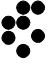 Institut »Jožef Stefan«Jamova cesta 391000 Ljubljana PREJEMNIKInstitut »Jožef Stefan«Jamova cesta 391000 Ljubljana NE ODPIRAJ, PRIJAVA!NE ODPIRAJ, PRIJAVA!(datum in ura predložitve)(zaporedna številka  predložitve)